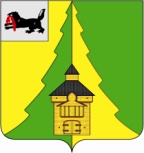 Российская Федерация	Иркутская область	             Нижнеилимский муниципальный район	АДМИНИСТРАЦИЯПОСТАНОВЛЕНИЕОт	№_______г. Железногорск-Илимский «Об утверждении Порядка об организации проведения общественных обсуждений или публичных слушаний по вопросам градостроительной деятельности на межселенной территории Нижнеилимского муниципального района»            В соответствии с Градостроительным кодексом РФ от 29.12.2004            № 190-ФЗ, Федеральным законом от 06.10.2003г. № 131–ФЗ «Об общих принципах организации местного самоуправления в Российской Федерации», Уставом муниципального образования «Нижнеилимский район», администрация Нижнеилимского муниципального района ПОСТАНОВЛЯЕТ:	1. Утвердить Порядок об организации проведения общественных обсуждений или публичных слушаний по вопросам градостроительной деятельности на межселенной территории Нижнеилимского муниципального района (приложение №1).	2. Настоящее Постановление подлежит опубликованию в периодическом издании «Вестник Думы и администрации Нижнеилимского муниципального района» и размещению на официальном сайте муниципального образования «Нижнеилимский район».	3.Контроль за исполнением настоящего постановления возложить на заместителя мэра района по жилищной политике, градостроительству, энергетике, транспорту и связи Цвейгарта В.В.	 Мэр района	                                                         М.С. РомановРассылка: в дело-2, ОАиГ-1Бруско Г.А.30652Приложение  к постановлению администрации Нижнеилимского муниципального района от_____________2022г. №_____Порядок
об организации  проведения общественных обсуждений или публичных слушаний по вопросам градостроительной деятельности на межселенной территории Нижнеилимского муниципального районаГлава 1. Общие положения.1.1. Настоящий Порядок об организации проведения общественных обсуждений или публичных слушаний по вопросам градостроительной деятельности на межселенной территории Нижнеилимского муниципального района  (далее - Порядок) разработан в соответствии с Конституцией Российской Федерации,  Градостроительным кодексом Российской Федерации, Федеральным законом от 6 октября 2003 г. № 131-ФЗ "Об общих принципах организации местного самоуправления в Российской Федерации, Уставом муниципального образования « Нижнеилимский район». Глава 2. Основные термины и понятия используемы в настоящем Порядке.	В целях настоящего Порядка применяются следующие понятия и термины: 	1) под общественными обсуждениями или публичными слушаниями по вопросам градостроительной деятельности в настоящем Порядке понимается способ участия жителей Нижнеилимского муниципального района в осуществлении градостроительной деятельности на территории Нижнеилимского муниципального района и выявления мнения иных заинтересованных лиц, права и интересы которых могут затрагиваться при осуществлении градостроительной деятельности на территории Нижнеилимского муниципального района, по существу выносимых на общественные обсуждения или публичные слушания вопросов градостроительной деятельности;	2) организация общественных обсуждений или публичных слушаний – деятельность, направленная на оповещение о времени и месте проведения общественных обсуждений или публичных слушаний, ознакомление с материалами проектов в области градостроительной деятельности, составление заключения по результатам общественных обсуждений или публичных слушаний и официальное опубликование (обнародование) информации по результатам общественных обсуждений или публичных слушаний, проведение иных организационных мер; 3) комиссия по организации и проведению общественных обсуждений или публичных слушаний по вопросам градостроительной деятельности на межселенной территории Нижнеилимского муниципального района осуществляет организационные действия по подготовке и проведению общественных обсуждений или публичных слушаний.4) участники общественных обсуждений или публичных слушаний, они же посетители экспозиции по проектам планировки территории и проектам межевания территории для размещения объектов местного значения муниципального района и иных объектов капитального строительства, размещение которых планируется на территориях двух и более муниципальных образований в границах муниципального района, проектам, предусматривающим внесение изменений в один из указанных утвержденных документов - граждане, постоянно проживающие на территории, в отношении которой подготовлены данные проекты, правообладатели находящихся в границах этой территории земельных участков и (или) расположенных на них объектов капитального строительства, а также правообладатели помещений, являющихся частью указанных объектов капитального строительства;Глава 3. Цели организации и проведения общественныхобсуждений илипубличных слушаний	3.1.Основной целью  организации и проведения общественных обсуждений или публичных слушаний являются соблюдение прав человека на благоприятные условия жизнедеятельности, прав и законных интересов правообладателей земельных участков и объектов капитального строительства.Глава 4. Случаи проведения общественных обсуждений илипубличных слушаний по вопросам градостроительной деятельности4.1. Проведение общественных обсуждений или публичных слушаний по вопросам градостроительной деятельности на межселенной территории Нижнеилимского муниципального района, а именно: по проектам планировки территории и проектам межевания территории для размещения объектов местного значения муниципального района и иных объектов капитального строительства, размещение которых планируется на территориях двух и более муниципальных образований в границах муниципального района, проектам, предусматривающим внесение изменений в один из указанных утвержденных документов.Глава 5. Орган, уполномоченный на организацию и проведение общественных обсуждений или публичных слушаний.5.1. Ответственным за организацию и проведение общественных обсуждений или публичных слушаний по вопросам, указанным в главе 3 настоящего Порядка, является комиссия по организации и  проведению общественных обсуждений или публичных слушанийпо вопросам градостроительной деятельности на межселенной территории Нижнеилимского муниципального района (далее-Комиссия).Глава 6. Назначение общественных обсуждений или публичных слушаний6.1. Решение о проведении общественных обсуждений или публичных слушаний, в том числе о назначении Комиссии принимается мэром Нижнеилимского муниципального района и оформляется в форме постановления администрацииНижнеилимского муниципального района(далее-Постановление).6.2. Постановление о проведении общественных обсуждений или публичных слушаниях должно содержать:1) информацию о проекте, подлежащем рассмотрению на общественных обсуждений или публичных слушаниях;2) информацию о порядке и сроках проведения общественных обсуждений или публичных слушаний по проекту, о месте и дате их проведения;3) информацию о Комиссии;4) информацию о времени, месте и сроках приема предложений по вопросам проведения общественных обсуждений или публичных слушаний.Глава 7. Срок проведения общественных обсуждений или публичных слушаний7.1. Срок проведения общественных обсуждений или публичных слушаний по проектам планировки территории, проектам межевания территории и проектам, предусматривающим внесение изменений в них, со дня оповещения жителей муниципального образования об их проведении до дня опубликования заключения о результатах общественных обсуждений или публичных слушаний не может превышать одного месяца.Глава 8. Порядок работы комиссии по организации и проведениюобщественных обсуждений или публичных слушаний	8.1. Организацию  и проведение общественных обсуждений или публичных слушаний проводит Комиссия в соответствии с Постановлением. 	8.2. Комиссия в целях организации и проведения общественных обсуждений или публичных слушаний осуществляет следующие полномочия: 1) осуществляет работу по организации и проведению общественных обсуждений или публичных слушаний; 2) определяет перечень лиц, приглашаемых к участию в общественных обсуждениях или публичных слушаниях;3) осуществляет информирование жителей района по вопросам, связанным с проведением общественных обсуждений или публичных слушаний; 4) проводит мероприятия, направленные на разъяснение содержания проектов, выносимых для рассмотрения на общественных обсуждениях или публичных слушаниях, и иных вопросов, связанных с проведением общественных обсуждений или публичных слушаний; 5) консультирует посетителей экспозиции или экспозиций проекта, подлежащего рассмотрению на общественных обсуждениях или публичных слушаниях; 6) организует проведение регистрации собрания или собраний участников публичных слушаний; 7) содействует участникам общественных обсуждений или публичных слушаний в получении информации, необходимой для подготовки предложений и рекомендаций по вопросам общественных обсуждений или публичных слушаний, а также осуществляет приём таких предложений и рекомендаций в установленном порядке; 8) проводит анализ предложений и рекомендаций и иных материалов, представленных участниками общественных обсуждений или публичных слушаний; 9) устанавливает порядок выступлений на публичных слушаниях по вопросам, выносимым на публичные слушания и поступившим предложениям и рекомендациям по проектам; 10) обеспечивает подготовку заключения по результатам общественных обсуждений или публичных слушаний, по форме согласно приложению 4 к настоящему Порядку; 11) обеспечивает размещение на официальном сайте и (или) информационных системах заключения по результатам общественных обсуждений или публичных слушаний.	8.3. Председателем Комиссии является заместитель мэра по жилищной политики, градостроительству, энергетике, транспорту и связи.        	Председатель Комиссии:1) осуществляет руководство деятельностью Комиссии;2) назначает дату заседания Комиссии; 3) предоставляет слово для выступлений участникам заседания Комиссии;4) ставит на голосование предложения членов Комиссии по проектам принимаемых решений;5) подводит итоги голосования и оглашает принятые решения Комиссии;6) утверждает  протокол  и заключение заседания Комиссии;       8.4. Заместитель председателя Комиссии:1) участвует в заседаниях Комиссии;2) в отсутствие председателя Комиссии осуществляет функции Председателя, ведет заседания комиссии, подписывает протокол и заключение заседаний комиссии, дает поручения в пределах своей компетенции.       8.5. Члены Комиссии:1) участвуют в заседаниях Комиссии;2) вносят  предложения по проектам принимаемых решений Комиссии;3) принимают участие в голосовании по проектам принимаемых решений Комиссии;       8.6. Секретарь Комиссии:1) оповещает участников заседания Комиссии о дате, месте и времени ее проведения;2) ведет и оформляет протокол и заключение заседаний Комиссии, представляет их на утверждение  председателю Комиссии.     8.7. Комиссия проводит заседания  при наличии не менее 2/3 ее членов и принимает решения открытым голосованием.      8.8. Комиссией принимается одно из следующих решений:1) рекомендовать к утверждению администрации Нижнеилимского муниципального района  проектов планировки территории и межевания территории для размещения объектов местного значения муниципального района и иных объектов капитального строительства, размещение которых планируется на территориях двух и более муниципальных образований в границах муниципального района, проектов, предусматривающим внесение изменений в один из указанных утвержденных документов.2) направить на доработку проекты планировки территории и межевания территории для размещения объектов местного значения муниципального района и иных объектов капитального строительства, размещение которых планируется на территориях двух и более муниципальных образований в границах муниципального района, проекты, предусматривающие внесение изменений в один из указанных утвержденных документов	8.9. Деятельность Комиссии прекращается после официального опубликования информации по результатам общественных обсуждений или публичных слушаний. Глава 9. Деятельность по информированию жителей района и иных потенциальных участников общественных обсуждений или публичных слушаний ппо вопросам градостроительной деятельности на межселенной территории Нижнеилимского муниципального района	9.1. С целью информирования жителей и иных потенциальных участников общественных обсуждений или публичных слушаний о предстоящих общественных обсуждениях или публичных слушаниях Комиссия осуществляет подготовку в письменной форме оповещения о начале общественных обсуждений или публичных слушаний, оформленное в соответствии с приложением 1 к настоящему Порядку, являющегося приложением к Постановлению которое должно содержать:	1) информацию о проекте, подлежащем рассмотрению на общественных обсуждений или публичных слушаниях, и перечень информационных материалов к такому проекту;	2) информацию о порядке и сроках проведения общественных обсуждений или публичных слушаний по проекту, подлежащему рассмотрению на публичных слушаниях;	3) информацию о месте, дате открытия экспозиции или экспозиций проекта, подлежащего рассмотрению наобщественных обсуждений или публичных слушаниях, о сроках проведения экспозиции или экспозиций такого проекта, о днях и часах, в которые возможно посещение указанных экспозиции или экспозиций;	4) информацию о порядке, сроке и форме внесения участниками общественных обсуждений или публичных слушаний предложений и замечаний, касающихся проекта, подлежащего рассмотрению;	5) информацию об официальном сайте, на котором будут размещены проект, подлежащий рассмотрению на общественных обсуждений или публичных слушаниях, и информационные материалы к нему;	6) информацию о дате, времени и месте проведения собрания или собраний участников публичных слушаний, в случае проведения публичных слушаний.9.2. Оповещение о начале общественных обсуждениях или публичных слушаний в срок не более 2-х рабочих дней со дня принятия решения администрации о проведении общественных обсуждениях или публичных слушаний подлежит официальному опубликованию в порядке, установленном для официального опубликования муниципальных правовых актов в соответствии с уставом муниципального образования «Нижнеилимский район», иной официальной информации, а также в случае, если это предусмотрено муниципальными правовыми актами, в иных средствах массовой информации, а также размещению на официальном сайте. В указанный срок оповещение о начале общественных обсуждениях или публичных слушаний также размещается на информационном стенде, оборудованном около здания администрации, а также на информационном стенде в здании администрации, в местах массового скопления граждан и в иных местах, расположенных на территории, в отношении которой подготовлены соответствующие проекты, а также в иных местах и иными способами, обеспечивающими доступ участников общественных обсуждениях или публичных слушаний к указанной информации.Глава 10. Порядок проведения публичных слушаний10.1. Процедура проведения публичных слушаний состоит из следующих этапов:1) оповещение о начале публичных слушаний;2) размещение проекта, подлежащего рассмотрению на публичных слушаниях, и информационных материалов к нему на официальном сайте и открытие экспозиции или экспозиций такого проекта;3) проведение экспозиции или экспозиций проекта, подлежащего рассмотрению на публичных слушаниях;4) проведение собрания или собраний участников публичных слушаний;5) подготовка и оформление протокола публичных слушаний;6) подготовка и опубликование заключения о результатах публичных слушаний10.2. Собрание или собрания участников публичных слушаний проводятся не ранее чем через 15 календарных дней  со дня размещения проектаи информационных материалов к нему на сайте,  и окончания проведения экспозиции (экспозиций) проекта.10.3. Перед началом собрания Комиссия организует регистрацию лиц, участвующих в собрании (далее – участники собрания). При регистрации участники собрания предоставляют сведения о себе, указанные в пункте 12.4 настоящего Порядка, а также дают письменное согласие на обработку их персональных данных оператором в целях проведения публичных слушаний и установления их результатов.Регистрация физических лиц осуществляется на основании документа, удостоверяющего личность, а также документа, подтверждающего место жительства. В случае если физическое лицо зарегистрировано по адресу, не совпадающему с адресом постоянной регистрации, указанному в паспорте, физическое лицо представляет свидетельство о регистрации по месту пребывания.Регистрация юридических лиц и индивидуальных предпринимателей осуществляется на основании копии свидетельства о государственной регистрации юридического лица, индивидуального предпринимателя либо выписки из Единого государственного реестра юридических лиц или Единого государственного реестра индивидуальных предпринимателей, документа, подтверждающего полномочия представителя юридического лица или индивидуального предпринимателя, документа, удостоверяющего личность представителя юридического лица или индивидуального предпринимателя.10.4. Отказ в регистрации участника собрания или его представителя допускается в случае, если лицо:1) не представило при регистрации документы, предусмотренные пунктом12.4 настоящего Порядка;2) не дало письменное согласие на обработку его персональных данных оператором в целях проведения публичных слушаний и установления их результатов;3) в соответствии с настоящим Порядком не является участником публичных слушаний.10.5. Регистрация участников собрания осуществляется в журнале регистрации, который ведется на бумажном носителе.10.6. Собрание или собрания участников публичных слушаний ведет председатель Комиссии, а в случае его отсутствия – уполномоченное им лицо.Председатель Комиссии:1) открывает, закрывает собрание или собрания участников публичных слушаний;2) информирует о количестве участников публичных слушаний, зарегистрированных на момент начала публичных слушаний, в том числе, направивших предложения и замечания, касающихся проекта, в период размещения проекта;3) информирует о количестве и содержании поступивших предложений и замечания, касающихся проекта;4) поясняет порядок проведения публичных слушаний;5) предоставляет слово для выступлений участникам собрания;6) следит за порядком в помещении, в котором проводится собрание или собрания участников публичных слушаний;7) информирует о количестве участников собрания, оставшихся в помещении, в котором проводятся собрание или собрания участников публичных слушаний, на момент голосования;8) ставит на голосование решение публичных слушаний по проекту;9) осуществляет иные полномочия в соответствии с настоящим Порядком.10.7. Участники собрания при выступлении, обсуждении проекта должны высказываться по сути проекта, отступления от темы публичных слушаний не допускаются.10.8. По окончании проведения собрания или собраний участниками собрания путем голосования принимается решение публичных слушаний по проекту об одобрении либо об отклонении проекта.Решение публичных слушаний по проекту считается принятым, если на момент голосования за него проголосовало большинство от присутствующих на собрании или собраниях участников публичных слушаний.11. Порядок проведения общественных обсуждений11.1. Процедура проведения общественных обсуждений состоит из следующих этапов:	1) оповещение о начале общественных обсуждений;	2) размещение проекта, подлежащего рассмотрению на общественных обсуждениях, и информационных материалов к нему на официальном сайте и (или) информационных системах и открытие экспозиции или экспозиций такого проекта;	3) проведение экспозиции или экспозиций проекта, подлежащего рассмотрению на общественных обсуждениях;	4) подготовка и оформление протокола общественных обсуждений;	5) подготовка и опубликование заключения о результатах общественных обсуждений.	11.2. В период размещения проекта и информационных материалов к нему и в период проведения экспозиции проекта участники общественных обсуждений, представившие в соответствии с пунктом 12.4 настоящего Порядка сведения о себе, имеют право вносить предложения и замечания к проекту:	1) посредством официального сайта и (или) информационных систем;	2) в письменной форме или в форме электронного документа в адрес организатора;	3) посредством записи в книге (журнале) учета посетителей экспозиции проекта.11.3. В целях направления предложений и замечаний участники общественных обсуждений одновременно при направлении предложений и замечаний в целях идентификации представляют организатору сведения о себе с приложением копий документов, подтверждающих указанные сведения:	1) физические лица – фамилию, имя, отчество (при наличии), дату рождения, адрес места жительства (регистрации); 	2) юридические лица – наименование, основной государственный регистрационный номер, место нахождения и адрес;	3)участники общественных обсуждений, являющиеся правообладателями соответствующих земельных участков и (или) расположенных на них объектов капитального строительства и (или) помещений, являющихся частью указанных объектов капитального строительства, – также сведения соответственно о таких земельных участках, объектах капитального строительства, помещениях, являющихся частью указанных объектов капитального строительства, из Единого государственного реестра недвижимости и иные документы, устанавливающие или удостоверяющие их права на такие земельные участки, объекты капитального строительства, помещения, являющиеся частью указанных объектов капитального строительства.	11.4. Не требуется представление указанных в пункте 12.4настоящего Порядка документов, если данными лицами вносятся предложения и замечания, касающиеся проекта, подлежащего рассмотрению на общественных обсуждениях, посредством официального сайта или информационных систем (при условии, что эти сведения содержатся на официальном сайте или в информационных системах). При этом для подтверждения сведений, указанных в пункте 12.4 настоящего Порядка, может использоваться единая система идентификации и аутентификации.5.18. В целях направления предложений и замечаний участники общественных обсуждений одновременно с направлением предложений и замечаний также дают письменное согласие на обработку их персональных данных оператором в целях проведения общественного обсуждения и установления его результатов.5.19. Все предложения и замечания, принятые к рассмотрению, рассматриваются комиссией (за исключением случае выявления факта представления участником общественных обсуждений недостоверных сведений, а также непредставления письменного согласия участником общественного обсуждения на обработку его персональных данных оператором в целях проведения общественного обсуждения и установления его результатов). Результаты рассмотрения предложений и замечаний отражаются в протоколе общественных обсуждений и заключении по результатам общественных обсуждений.12. Порядок, сроки и форма внесения предложений и замечаний участниками общественных обсуждений или публичных слушаний12.1. Участники общественных обсуждений или публичных слушаний вправе направлять предложения и замечания в Комиссию по проекту, рассматриваемому на общественных обсуждениях или публичных слушаниях, для включения их в протокол общественных обсуждений или публичных слушаний в сроки, указанные в оповещении о начале общественных обсуждений или публичных слушаний.12.2. Комиссия информирует лиц, внесших предложения и замечания, о принятом решении по каждому предложению и замечанию способом, посредством которого были поданы указанные предложения и замечания.12.3. В период размещения проекта и информационных материалов к нему и в период проведения экспозиции проекта участники общественных обсуждений или публичных слушаний, представившие в соответствии с пунктом 12.4. настоящего Порядка сведения о себе, имеют право вносить предложения и замечания, касающиеся такого проекта (далее – предложения и замечания):1) в письменной или устной форме в ходе проведения собрания или собраний участников публичных слушаний;2) в письменной форме или в форме электронного документа в адрес организатора;3) посредством записи в книге (журнале) учета посетителей экспозиции проекта.4) посредством официального сайта и (или) информационных систем12.4. В целях направления предложений или замечаний участники общественных обсуждений или публичных слушаний одновременно при направлении предложений или замечаний в целях идентификации представляют организатору сведения о себе с приложением документов, подтверждающих такие сведения:1) фамилию, имя, отчество (при наличии), дату рождения, адрес места жительства (регистрации) – для физических лиц; 2) наименование, основной государственный регистрационный номер, место нахождения и адрес – для юридических лиц.3)участники общественных обсуждений, являющиеся правообладателями соответствующих земельных участков и (или) расположенных на них объектов капитального строительства и (или) помещений, являющихся частью указанных объектов капитального строительства, – также сведения соответственно о таких земельных участках, объектах капитального строительства, помещениях, являющихся частью указанных объектов капитального строительства, из Единого государственного реестра недвижимости и иные документы, устанавливающие или удостоверяющие их права на такие земельные участки, объекты капитального строительства, помещения, являющиеся частью указанных объектов капитального строительства.13. Порядок проведения экспозиции проекта, подлежащего рассмотрению на общественных обсуждениях или публичных слушаниях, и консультирования посетителей экспозиции проектаобщественных обсуждений илипубличных слушаний13.1. В течение двух рабочих дней после дня официального опубликования и размещения оповещения о начале общественных обсуждениях или публичных слушаний в соответствии с пунктом 6.1 настоящего ПорядкаКомиссией осуществляется размещение проекта, подлежащего рассмотрению на общественных обсуждениях или публичных слушаниях, и информационных материалов к нему на официальном сайте.4.9. Одновременно с размещением проекта, подлежащего рассмотрению на общественных обсуждениях или публичных слушаниях, и информационных материалов к нему, Комиссией осуществляется открытие экспозиции или экспозиций такого проекта. Место проведения экспозиции или экспозиций проекта указывается в решении проведении  общественных обсуждениях или публичных слушаниях 4.10. Экспозиция или экспозиции проекта проводятся Комиссией в течение всего периода размещения проекта, подлежащего рассмотрению на общественных обсуждениях или публичных слушаниях, в сроки и месте, обозначенные в оповещении о начале общественных обсуждениях или публичных слушаний.4.11. На экспозиции проекта должны быть представлены:1) решение о проведении общественных обсуждениях или публичных слушаний;2) оповещение о начале общественных обсуждениях или публичных слушаний;3) проект, подлежащий рассмотрению на публичных слушаниях, демонстрационные и иные информационные материалы к нему (в случае их предоставления организацией, осуществившей подготовку проекта (далее – разработчик проекта).4.12. В ходе работы экспозиции (экспозиций) Комиссия обеспечивает устное консультирование посетителей экспозиции. 4.13. Посетителям экспозиции по их желанию выдаются информационные материалы к проекту на руки с возможностью их дальнейшего распространения.4.14. На экспозиции проекта ведется книга (журнал) учета посетителей экспозиции проекта (приложение 2 к настоящему Порядку), в которой фиксируются сведения о посетителе экспозиции и внесенные им предложения и замечания, касающиеся проекта.4.15. Размещение проекта и информационных материалов к нему должно обеспечивать равный доступ к проекту жителей муниципального образования со дня такого размещения до дня окончания проведения экспозиции (экспозиций) проекта.14. Результаты общественных обсуждений или публичных слушаний	14.1. По результатам общественных обсуждений или публичных слушаний в течение 3 рабочих дней секретарь Комиссии подготавливает и оформляет в письменной форме протокол общественных обсуждений или публичных слушаний по форме, установленной приложением 3 к настоящему Порядку, в котором обязательно указываются:1) дата оформления протокола общественных обсуждений или публичных слушаний;2) информация об организаторе;3) информация, содержащаяся в опубликованном оповещении, дата и источник его опубликования;4) информация о сроке, в течение которого принимались предложения и замечания, о территории, в пределах которой проводятся общественные обсуждения или публичных слушаний;5) все предложения и замечания с разделением на предложения и замечания граждан, являющихся участниками общественных обсуждений или публичных слушаний и постоянно проживающих на территории, в пределах которой проводятся общественные  обсуждения или публичных слушаний, и предложения и замечания иных участников общественных обсуждений или публичных слушаний.14.2. К протоколу общественных обсуждений или публичных слушаний прилагается перечень принявших участие в рассмотрении проекта участников общественных обсуждений или публичных слушаний, включающий в себя сведения об участниках общественных обсуждений или публичных слушаний (фамилию, имя, отчество (при наличии), дату рождения, адрес места жительства (регистрации) – для физических лиц; наименование, основной государственный регистрационный номер, место нахождения и адрес – для юридических лиц).14.3. Участник общественных обсуждений или публичных слушаний, который внес предложения и замечания, имеет право получить выписку из протокола общественных обсуждений или публичных слушаний, содержащую внесенные этим участником предложения и замечания, не позднее 7 рабочих дней со дня поступления соответствующего письменного обращения участника общественных обсуждений или публичных слушаний в комиссию.14.4. На основании протокола общественных обсуждений или публичных слушаний Комиссия в срок не позднее 3-храбочих дней с момента оформления протокола общественных обсуждений или публичных слушаний осуществляет подготовку заключения о результатах общественных обсуждений или публичных слушаний по форме согласно приложению 4 к настоящему Порядку.14.5. В заключении по результатам общественных обсуждений или публичных слушаний в обязательном порядке указываются:1) дата оформления заключения о результатах общественных обсуждений или публичных слушаний;2) наименование проекта, сведения о количестве участников общественных обсуждений или публичных слушаний, которые приняли участие в обсуждениях; или слушаниях;3) реквизиты протокола общественных обсуждений или публичных слушаний, на основании которого подготовлено заключение о результатах общественных обсуждений или публичных слушаний; 4) содержание внесенных предложений и замечаний с разделением на предложения и замечания граждан, являющихся участниками общественных обсуждений или публичных слушаний и постоянно проживающих на территории, в пределах которой проводятся общественные обсуждения или публичных слушаний, и предложения и замечания иных участников публичных слушаний или публичных слушаний. В случае внесения несколькими участниками общественных обсуждений или публичных слушаний одинаковых предложений и замечаний допускается обобщение таких предложений и замечаний;5) аргументированные рекомендации организатора о целесообразности или нецелесообразности учета внесенных участниками общественных обсуждений или публичных слушаний предложений и замечаний и выводы по результатам общественных обсуждений или публичных слушаний.14.6. Заключение о результатах общественных обсуждений или публичных слушаний подлежит официальному опубликованию в установленном порядке и размещению на официальном сайте и (или) в информационных системах в течение 2-храбочих дней с даты подписания заключения о результатах общественных обсуждений или публичных слушаний.           Мэр района 								М.С.РомановПриложение 1к Порядку организации и проведения общественных обсуждений, публичных слушаний по вопросам градостроительнойдеятельности на межселенной территории Нижнеилимского муниципального районаОповещениео начале общественных обсуждений/публичных слушаний_________________________________________________________ (наименование проекта)     На    публичные    слушания/общественные    обсуждения    представляется______________________________________________________________________(наименование проекта)     Информационными материалами к проекту являются:    1)    2)     Организатором общественных обсуждений/публичных слушаний  является ______________________________________________________________________(наименование организатора)  Порядок и сроки проведения публичных слушаний/общественных обсуждений по проекту ______________________________________________________________________.     Экспозиция/экспозиции   проекта  открыты с ________ 20___ г. по ________20___ г. по адресу:_______________________________________________________________     Часы  работы  экспозиции/экспозиций  проекта   с __ ч __ мин. по __ ч __ мин., перерыв с __ ч __ мин. по __ ч __ мин., в ___________________________________(дни работы)    Информационные   материалы    по  теме  публичных   слушаний/общественных обсуждений будут представлены на экспозиции/экспозициях проекта.     В    период   проведения    экспозиции/экспозиций   проекта   проводится консультирование   посетителей    экспозиции/экспозиций    проекта   по  теме публичных слушаний/общественных обсуждений ___________________________посредством __________________________________________________________     <*> Собрание/собрания    участников    публичных   слушаний    проводится________ 20___ г. в __ ч __ мин. по адресу: ______________________________, регистрация участников собрания/собраний с __ ч __ мин. по __ ч __ мин.     В  период  размещения   проекта,  подлежащего  рассмотрению на публичных слушаниях/общественных  обсуждениях,  их участники   имеют право представить свои    предложения  и  замечания   по  обсуждаемому  проекту   с  соблюдением требований,  установленных   Порядком организации и проведения общественных обсуждений, публичных слушаний по вопросам градостроительной деятельности на межселенной территории Нижнеилимского муниципального района, утвержденным постановлением администрации Нижнеилимского  муниципального района от ______ №___________ (реквизиты нормативного правового акта) посредством:     <**> 1)    официального     сайта     администрации https://nilim-raion.ru/    <*>  1) в   письменной  или  устной   форме в ходе проведения собрания или собраний участников публичных слушаний;          2) в      письменной      форме или в форме электронного документа в адрес     организатора __________________________________________________;                                                                                                (адрес организатора)              3)  посредством   записи  в книге (журнале) учета посетителей экспозиции проекта.     Проект, подлежащий  рассмотрению   на  публичных слушаниях/общественных обсуждениях,   и информационные материалы к нему будут размещены с _________20___  г.   по  ________  20___ г. на официальном сайте администрации ________________________ в разделе: _____________________________ и (или) информационных системах ______________________________________________. --------------------------------<*> Заполняется при проведении публичных слушаний.<**> Заполняется при проведении общественных обсуждений.Приложение 2к Порядку организации и проведения общественных обсуждений, публичных слушаний по вопросам градостроительнойдеятельности на межселенной территории Нижнеилимского муниципального районаКнига (журнал)учета посетителей экспозиции проекта_________________________________________________________ (наименование проекта)«____» ________________ 20____ г.Приложение 3к Порядку организации и проведения общественных обсуждений, публичных слушаний по вопросам градостроительнойдеятельности на межселенной территории Нижнеилимского муниципального районаПротокол № _____общественных обсуждений/публичных слушаний по проекту_________________________________________________________ (наименование проекта)« ___» _______________ 20__ годаПолное наименование проекта ___________________________________________Место проведения публичных слушаний (адрес) ____________________________Информация об организаторе ____________________________________________Информация,   содержащаяся в опубликованном оповещении о начале общественных обсуждений или публичных слушаний______________________________________________________________________Оповещение о начале общественных обсуждений/публичных слушаний опубликовано «__» __________ 20__ года в ________________________________Предложения    и   замечания  участников   общественных  обсуждений/публичных слушаний принимались в срок ___________________________________________Территория, в пределах которой проводятся общественные обсуждения/публичные слушания _________________________________________Присутствуют:Всего участников общественных обсуждений/публичных слушаний _________чел.(Перечень  принявших участие в рассмотрении проекта участников общественныхобсуждений/публичных слушаний прилагается к настоящему протоколу).Председатель(Ф.И.О., должность)Секретарь (Ф.И.О., должность)СЛУШАЛИ:Предложения    и  замечания  граждан,   являющихся  участниками  общественных обсуждений/публичных  слушаний   и  постоянно  проживающих   на территории, в пределах   которой  проводятся  общественные   обсуждения/публичные  слушания _____________________________________________________________________Предложения    и  замечания  иных   участников  общественных  обсуждений   или публичных слушаний __________________________________________________Рекомендации     по      итогам     собрания     участников     общественныхобсуждений/публичных слушаний ________________________________________.Голосовали: за ____, против ____, воздержались _____.Председатель Комиссии _______________(подпись)Секретарь Комиссии ______________ (подпись)Приложение 4к Порядку организации и проведения общественных обсуждений, публичных слушаний по вопросам градостроительнойдеятельности на межселенной территории Нижнеилимского муниципального районаЗаключениео результатах публичных слушаний/общественных обсуждений по проекту_________________________________________________________ (наименование проекта)«____» ________________ 20___ г.______________________________________________________________________(организатор проведения публичных слушаний/общественных обсуждений)Наименование проекта, для обсуждения которого проводились публичные  слушания/общественные обсуждения ___________________________________________________________________________________________________________Количество     участников,    которые    приняли     участие    в   публичных слушаниях/общественных обсуждениях ____________________________________Протокол публичных слушаний/общественных обсуждений от «____» _____________ 20____ г. № _______.Аргументированные рекомендации организатора публичных слушаний/общественных обсуждений    о   целесообразности  или   нецелесообразности  учета  вносимых участниками   публичных    слушаний/общественных   обсуждений  предложений  и замечаний _____________________________________________________________________Выводы по результатам публичных слушаний/общественных обсуждений: ___________________________________________________________________________ Председатель Комиссии  _____________ (подпись)Секретарь Комиссии  ____________ (подпись)№ п/пФамилия, имя, отчество (при наличии) посетителя экспозиции, дата рождения, адрес места жительства (регистрации), реквизиты документа, удостоверяющего личность, – для физических лиц; наименование, основной государственный регистрационный номер, место нахождения и адрес – для юридических лиц Дата посещения экспозицииСодержание предложения (замечания) посетителя экспозиции по проектуПодпись посетителя экспозиции (физического лица, в том числе представителя юридического лица) о согласии на обработку его персональных данных организаторомРекомендацииорганизатора123451. Предложения и замечания граждан, являющихся участниками публичных слушаний/общественных обсуждений, постоянно проживающих на территории, в пределах которой проводятся публичные слушания/общественные обсуждения Предложения и замечания граждан, являющихся участниками публичных слушаний/общественных обсуждений, постоянно проживающих на территории, в пределах которой проводятся публичные слушания/общественные обсужденияУчастник публичных слушаний/общественных обсуждений, внесший предложение и (или) замечаниеСодержание предложений и (или) замечанийПредложения и замечания граждан, являющихся участниками публичных слушаний/общественных обсуждений, не проживающих на территории, в пределах которой проводятся публичные слушания/общественные обсужденияПредложения и замечания граждан, являющихся участниками публичных слушаний/общественных обсуждений, не проживающих на территории, в пределах которой проводятся публичные слушания/общественные обсужденияУчастник публичных слушаний/общественных обсуждений, внесший предложение и (или) замечаниеСодержание предложений и (или) замечаний